МБОУ Великооктябрьский детский сад «Белочка»Проведения акции «Подари весеннее настроение»ПланДата проведения:  04.03.2016г.  Ответственные: воспитатели детского сада «Белочка» - Рябова М.А., Безуглова О.Н.Предварительная работа: подготовка  дошкольников  к  проведению  акции:  «Подари весеннее настроение» План проведения акции:1. Проведение беседы  с детьми о том, что в детском саду работает  женский коллектив.  Им очень приятно когда дети оказывают такое большое внимание  в виде сюрпризных моментов –« весенний букет» сделанный своими руками.  2.Изготовление весенних букетов и разучивание поздравительного стихотворения.3.Совместная фотосессия при передаче изготовленных весенних букетов.Актуальность :  патриотические чувства воспитываются через важные дела. Цель: воспитывать чувства уважения  и внимания к окружающим людям. Задачи: 1.Развивать добрые отношения, чувство внимания к окружающим.2.Развивать познавательные способности в процессе практической деятельности.3.Способствовать развитию интереса к  сюрпризам  через проведение акции.4.Формировать нравственные качества: трудолюбие, ответственность за порученное дело.Продукт: изготовление   весенних букетов для  проведения акции:  «Подари весеннее настроение»   воспитанниками  подготовительной группы детского сада «Белочка».04.03.2016г.Воспитатели подготовительной группы № 3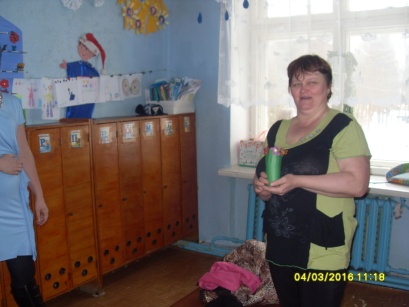 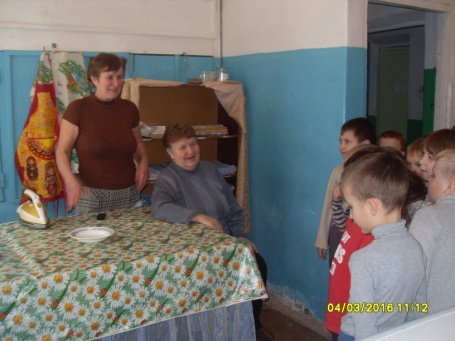 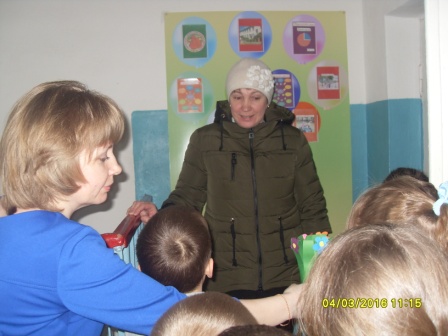 